VacancyFabrication Technical EngineerWe currently have an exciting new opportunity for a Fabrication Technical Engineer to join the Fabrication Technical Team.The role incorporates an element of design, take off and quotation for the Terrain Fabrication offering through the use of CAD software packages and advising on the technical capabilities of the productsThe ideal candidate will have the following:HNC or above in an engineering discipline, ideally in the field of building services.Experience of drainage systems Experience/knowledge of AutoCAD and Inventor softwareExperience/knowledge of Microsoft Office suite of softwareAs well as the above, the successful candidate will be required to demonstrate excellent customer focus, possess a good telephone manner and be able to work on their own initiative to meet deadlines.Training shall be provided on both product ranges and their respective design and installation processes. To apply for this position, or for further information, please send your application by email with a current CV to: adam.cafer@polypipe.com Personal applications only STRICTLY NO RECRUITMENT AGENCIESThe contact data included in this advertisement is not consented for marketing use or unsolicited communicationAdam CaferTechnical ManagerPolypipe operate an Equal Opportunities PolicyClosing Date: Friday 25th March 2018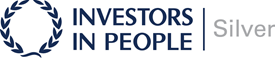 